Berean Christian Academy 2019 - 2020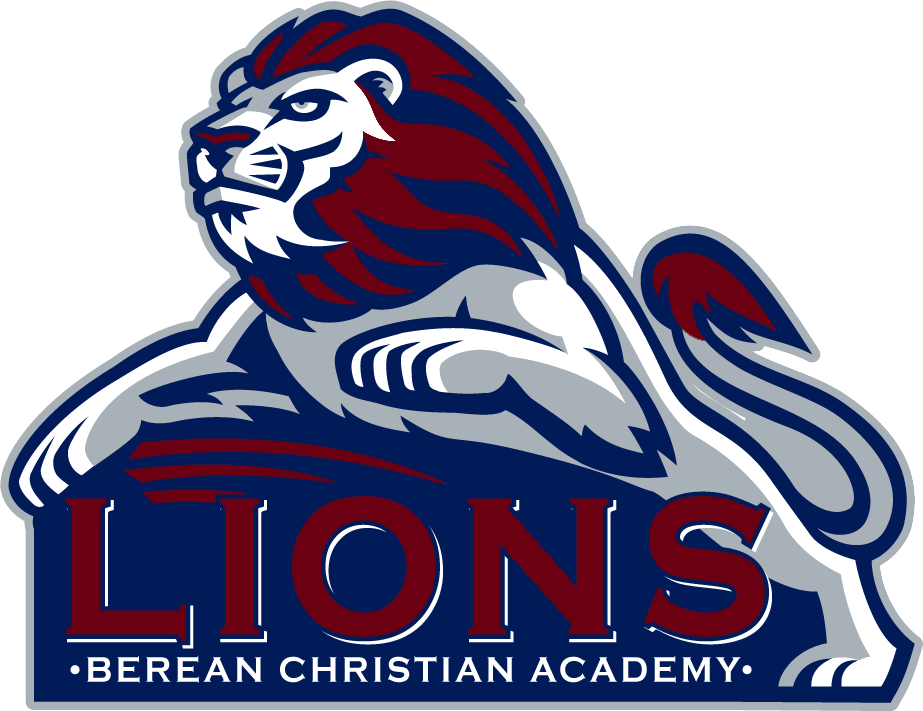 7-8: Teacher In-service12: Open House14: 1st Day of School3-6: Spirit Week6: Homecoming            13: Valentine Party17: February Break;2: No School/Labor Day5: 3rd Quarter Ends16: March Break10: 1st Quarter Ends17: Parent/Teacher Conference21: October Break9: Easter Party13: Easter Break21: Thanksgiving Party25–28: Thanksgiving Break5: PK Graduation                     7: Graduation12: ½ Day Dismiss @ 12 Last Day of School / 4th Quarter Ends12: Christmas Program19: ½ Day Dismiss @ 12 Christmas Party/2nd Quarter Ends23: Christmas Break Begins6: Return to School20: January Break